 Concours Créatif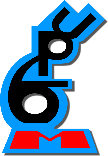 Fiche de préinscriptionLa fiche de préinscription est à transmettre par courriel à l’adresse concours.creatif@upbm.fr avant la fin du mois de février.Professeur référent :Nom : ………………………………………………Prénom : …………………………………………..Mail académique : ………………………………..Nom du lycée : ……………………………………Classe engagée : Niveau : ……………………………………Formation : ………………………………..Le professeur référent atteste avoir lu le règlement du concours et s’engage à envoyer l’œuvre présélectionnée qui représentera la classe ci-dessus nommée avant la fin du mois de mai.Signature :